BIODATA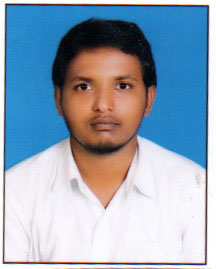 Name: PATHRI ANJAIAHDesignation: ASST.PROFESSORDepartment: Civil EngineeringMail ID: anji.pathri@gmail.comContact Number: 9703871671, 7981658562Teaching Interests:  Undergraduate level:  Engineering Mechanics, Strength of Materials, Structural Analysis, Reinforced Concrete Structures, Design of Steel Structures, Advanced Structural Design, Prestressed Concrete Structures, Transportation engineering Estimating and costing Postgraduate level:  Advanced Reinforced Concrete Structures,    Prestressed Concrete, Highway materials.Co-curricular and Extra-Curricular Activities: sports4.  Conference / Workshop / Seminar / Guest Lectures attended5.  Academic Contribution and Research & ConsultancyInvited Lectures: Articles / Chapters published in Books: Books published as single author or as editor: Projects Guided: Research Interests: 5.6. Papers published in International / National journals:Employment History : Worked as Asst. professor for Samskruti college of Engg and technology for                             2 yrsAcademic/ Administrative/Social responsibilities: Worked as Asst. professor for Samskruti college of Engg and technology for  2 Yrs. In 3years I have  helped  the inspections for  the  Engg collegeExperience (in years): 4yrsExperience (in years): 4yrsExperience (in years): 4yrsTeaching:   2 yrs      Research: Teaching:   2 yrs      Research: Teaching:   2 yrs      Research: Industry: 1.  Educational / Technical qualifications:1.  Educational / Technical qualifications:1.  Educational / Technical qualifications:1.  Educational / Technical qualifications:S.No.Level (UG / PG / Ph.D)Level (UG / PG / Ph.D)Year of passingSpecialization1MTECHMTECH2016HIGHWAY ENGGHIGHWAY ENGG2BTECHBTECH2014CIVIL ENGGCIVIL ENGG3DIPLOMADIPLOMA2011CIVILCIVILS.No.Workshop/ConferenceOrganized byDuration & Year1ICRTETSAMSKRUTI COLLEGE OF ENGG AND TECHNOLOGY201723SREE CHAITANYA COLLEGE OF ENGINEERINGS.No.Title of the PaperJournal Name Vol. No. pp.ISBN/ISSN No.Impact factor/ Citation IndexNational/ International1.corridor improvement plan for two lane two way undivided urban roadIJR VOL 32348-68485.60INTERNATIONAL2Comparision of Lateral Load Resistance in Multi – StoriedBuilding by Using Knee Bracing and Shear WallsIJR VOL -42348-68485.60INTERNATIONAL